PLANILLA DE INSCRIPCION 2016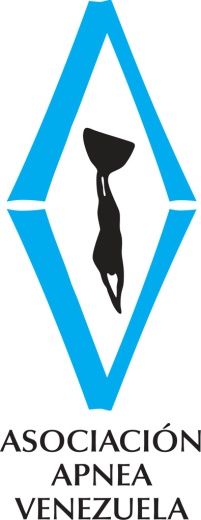 NOMBRESAPELLIDOSSEXOFECHA DE NACIMIENTOEMAILOTRO EMAILTELEFONOCLUB ( si practica en algún club)DIRECCIONESTADOPAIS  OTRA DIRECCION ( si vive fuera de Venezuela)¿ATLETA, JUEZ, INSTRUCTOR, ENTRENADOR, APNEISTA O ENTUSIASTA ?¿HA REALIZADO ALGUN CURSO AIDA? ¿Cuál (es)?¿HA COMPETIDO ALGUNA VEZ EN AIDA?ES SU PRIMERA INSCRIPCION?